Муниципальное автономное дошкольное учреждение детский сад №17 «Затейники»МАДОУ детский сад №17Проект во второй младшей группе раннего возраста  №1на тему: «Мамочка любимая»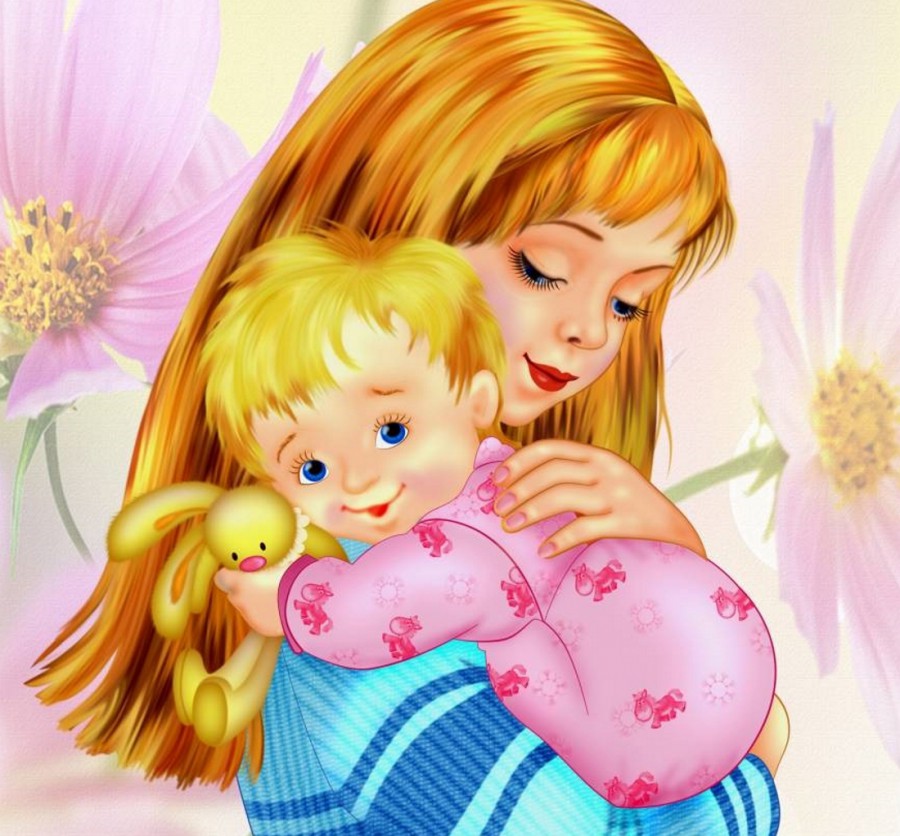                                                         Выполнила:
                                                                                                        Воспитатель : Попенова Н.В.                                                                2017 год.                                            ПРОЕКТ ВО ВТОРОЙ МЛАДШЕЙ ГРУППЕРАННЕГО ВОЗРАСТА«Мамочка любимая»Проект:  краткосрочный ( 2 недели )Вид проекта:  творческо – познавательныйУчастники проекта: виспитатель, дети, родителиЦель: Формировать у детей целостное представление образа матери – хранительнице домашнего очага, играющей большую роль в жизни каждого человека. Углублять знания детей о культуре и традициях семейных взаимоотношений.Создание условий для всестороннего развития младшего дошкольника, воспитание уважения, бережного и заботливого отношения к матери; развитие творческих способностей.Задачи: Познакомить детей с праздником - «День Матери»;. Совершенствовать творческие навыки детей при изготовлении подарков и подготовке праздника для мам.Создавать условия для положительных эмоциональных переживаний детей и родителей от совместных мероприятийСпособствовать сближению детско - родительских отношений, улучшению контакта между детским садом и родителями.Предпологаемый результат:Осознание детьми доброго, заботливого отношения к маме.Обогащение знаний детей о роли мамы в их жизни, через раскрытие образа матери в поэзии, в живописи, музыке, художественной литературе.Обогащение и активизация словарного запаса детей.Этапы работы над проектом:Первый этап – подготовительный Определение темы, целей, задач, содержание проекта, прогнозирование результата;Подобрать иллюстрации, произведения художественной литературы, дидактические игры, музыкальный материал по теме проекта.Второй этап – основной 1 неделяПонедельник:  Беседа «Как зовут мою маму», приготовим маме угощение « Вкусное печенье» , пальчиковая  игра "Семья"
Вторник: Подражательные движения характерные маме: мыть посуду, пылесосить и вытирать пыль. Чтение стихотворения «Я маму люблю» Давыдова.
Среда : Разгадывание загадок про Маму. Дидактическая игра: «Найди маму детеныша», Чтение стихотворения С.Я.Маршака «Сказка о глупом мышонке», рассматривание иллюстраций «Животные и их детеныши»,
Четверг : Дидактическая игра «Животные и их детеныши», рисование «Нарисуем маме красивые платочки»,  просмотр мультфильма «Мама для мамонтенка» , сюжетно-ролевая игра «Моя мама доктор».
Пятница : ", Игра "Мамины помощники"  погладим платочки, чтение стихотворения «Мама – самый лучший друг» П. Синявский, заучивание песенки « Я пеку, пеку, пеку».2  неделяПонедельник: Составление рассказа на тему: «Какая у меня мама», Сюжетно-ролевая игра: «Мама на работе», лепка «Угощение нашим мамам - бублики».
Вторник: Беседа «Чем можно порадовать маму» ,  разучивание пальчиковой гимнастики «Мамин праздник», Чтение стихов и потешек про маму.
Среда : Дидактическая игра « Найди по описанию», разгадывание загадок по теме
«Семья», настольный театр « Волк и семеро козлят».
Четверг : Коллективная аппликация «Букет для мам», просмотр мультфильма «Чуня»,
подвижная игра «Курица и цыплята».
Пятница :  Дидактическая игра «Найди пару», просматривание презентации « У зверей тоже мама есть»,  повторение песни « Я пеку, пеку, пеку».Работа с родителями, задания для родителей  и детей:Заинтересовать родителей в совместной работе для создания стенгазеты «Любимой маме!»Консультация "Значение мамы в жизни ребенка"Консультация "Как разговаривать с ребенком".Третий этап - заключительныйИтоги проекта:
Реализация данного проекта способствовала сближению родителей, детей и педагогов. Совместные мероприятия способствовали обогащению знаний детей о роли мамы в их жизни, формированию уважительного отношения к своим близким. Итогом был совместный праздник  «Любимая моя мамочка».                                        Лепка «Вкусное печенье»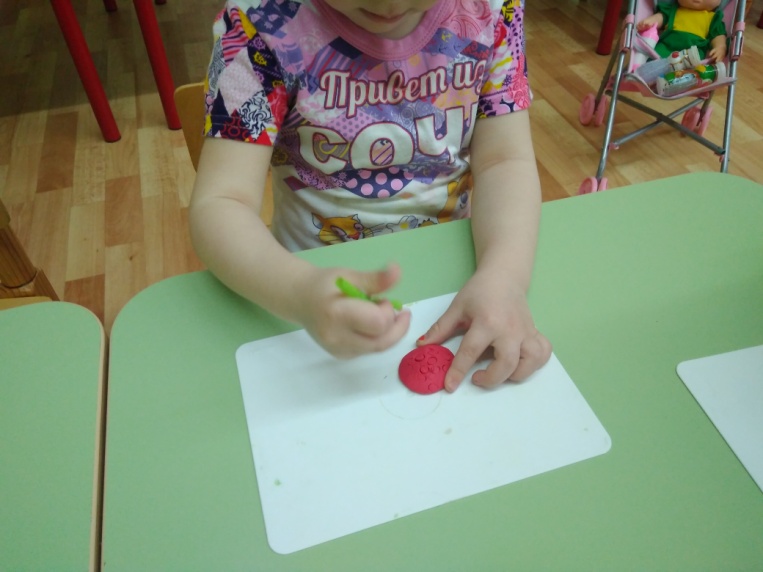 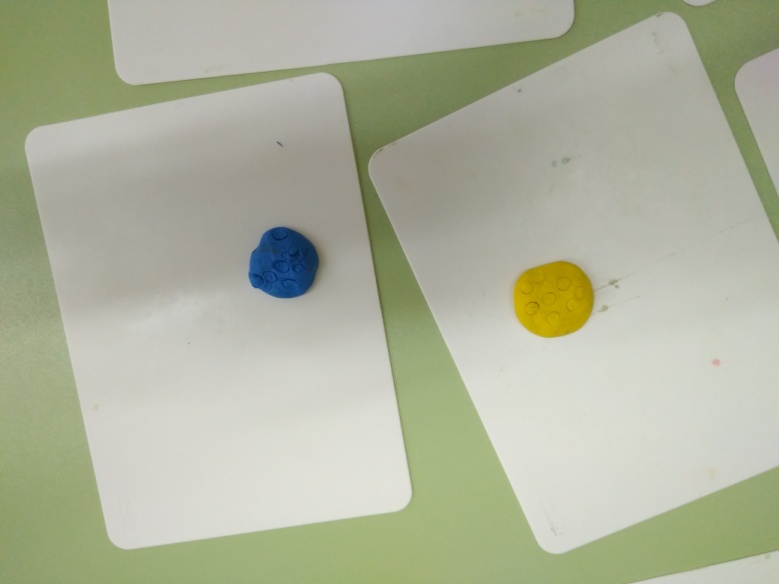                          Дидактическая игра: «Животные и их детеныши»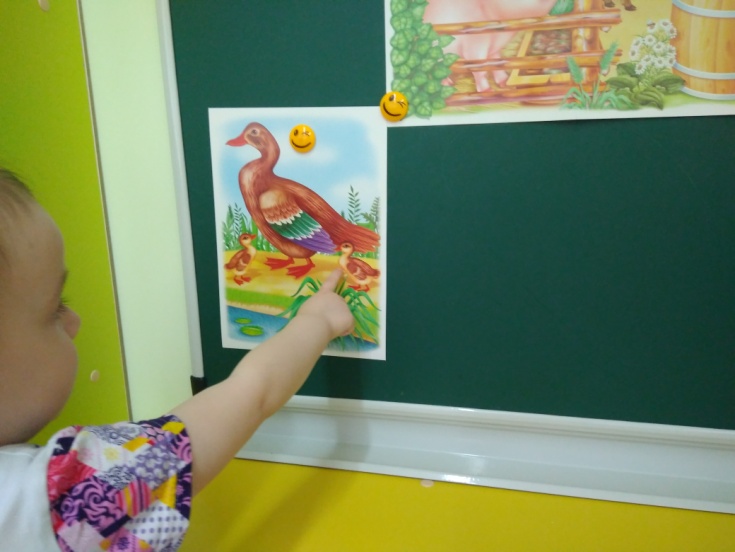 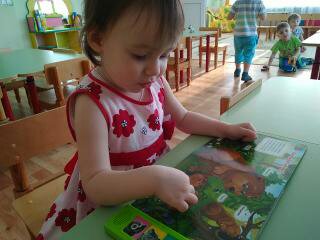                      Сюжетно-ролевая игра "Мамины помощники»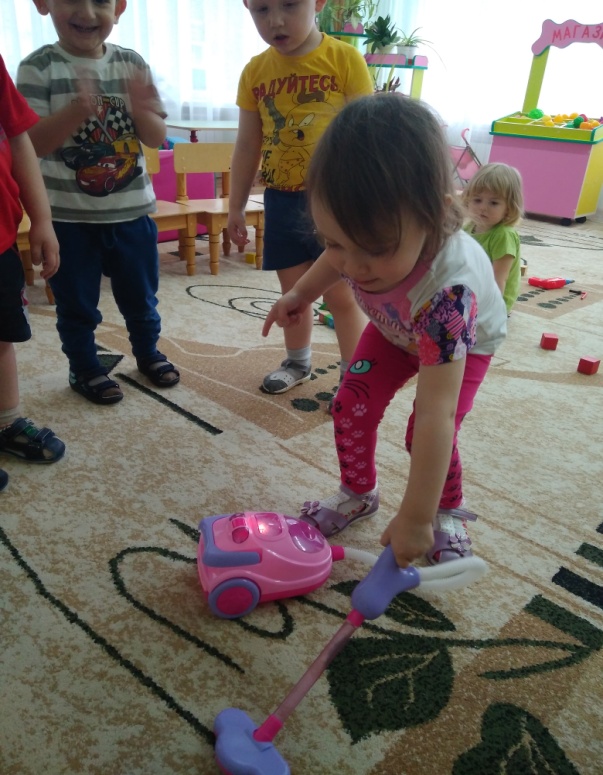 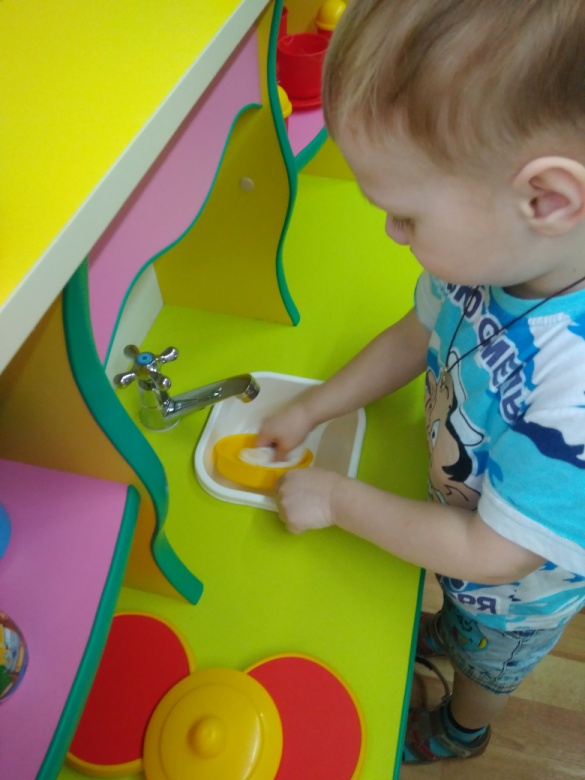                       Сюжетно- ролевая игра «Моя мама доктор»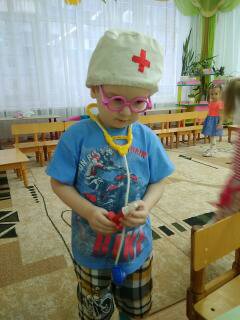 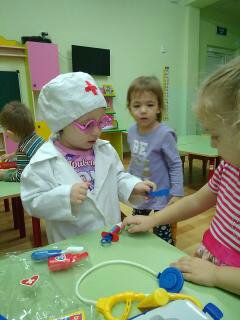 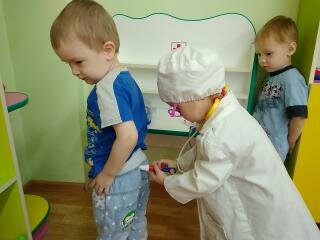 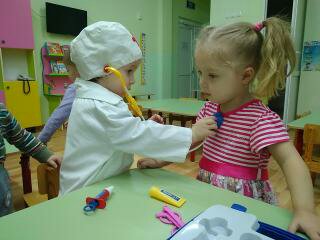 Рисование « Нарисуем маме красивые платочки» 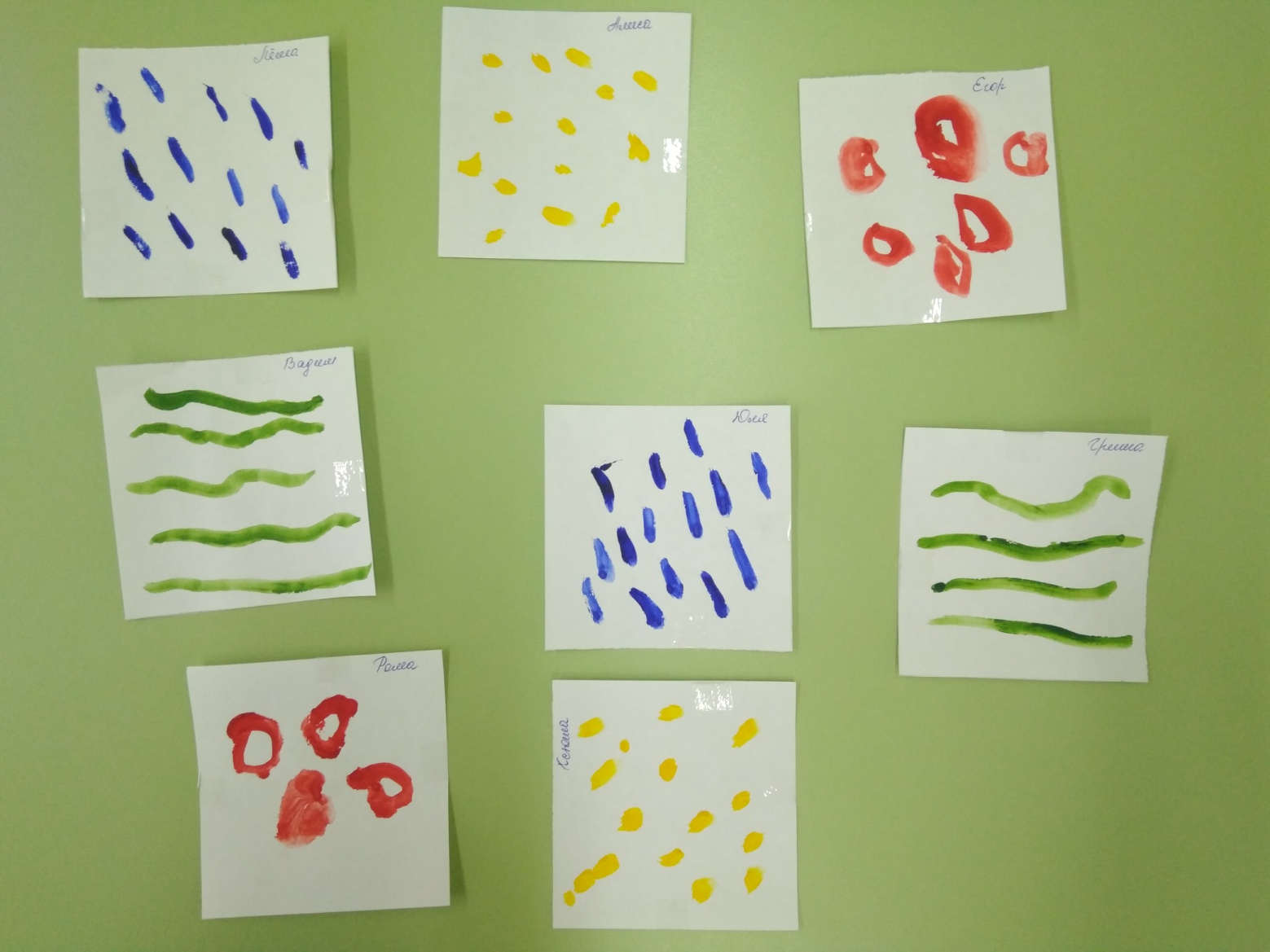                              Коллективная аппликация «Букет для мам»Цель: Расширить представления детей о празднике «День матери». Вызвать положительные эмоции.Задачи:Развивать диалогическую форму речи: формировать умение слушать и понимать заданный вопрос, отвечать на него. Учить выражать положительные эмоции (интерес, радость, восхищение, удивление)Развивать эстетическое восприятие, фантазию, умение самостоятельно подбирать цвета.
Ход работы: Воспитатель: Ребята, послушайте стихотворение:         Подарок мамеМаму я свою люблю,
Ей подарок подарю.
Я подарок сделал сам
Из бумаги с красками.
Маме я его отдам,
Обнимая ласково.          Ольга ЧусовитинаКто мне скажет, про кого это стихотворение?            Дети: про Мамочку.            Воспитатель: Правильно, ребята, это стихотворение про нашу любимую      
            мамочку.             Скоро у наших мамочек будет праздник, называется он «День Матери!». А вы
           хотите сделать подарок для своей мамы?Дети: Да!!!Воспитатель: Хорошо, я вам помогу, но сначала мы с вами немножко поиграем!
Игра «Раз, два, три, четыре, пять»
Раз, два, три, четыре, пять – (Шагать на месте)Будем маму поздравлять!Милую, любимую,     (Хлопать в ладоши)Самую красивую.И подарки,                  (Протянуть ладони вперёд)И цветы                       (Поднять ладони вверх и сложить их вместе в виде цветка)Дарим мамам я и ты. (Показать на  себя, затем на стоящего напротив ребенка)

Молодцы !  Ребята, посмотрите, какие красивые открытки у меня есть. А кто скажет мне, что изображено на них?Дети:  Цветы.Воспитатель:  Правильно! Ребята, посмотрите, цветочки состоят из стебелька,
листочков, и цветочка. А кто мне подскажет, какого цвета стебелек и листочки?
Дети:  Зеленого.
Воспитатель: Правильно! А какого цвета цветочки?
Дети:  Красного, синего, желтого.
Воспитатель:  Молодцы! Ребята, а чтобы цветочки не завяли, их ставя в вазу с водичкой, чтобы они ее пили. Ребята, а давайте мы с вами тоже изготовим большую открытку для наших любимых мам, только цветы у нас будут необычные, а из ладошек.
Дети берут заранее  обведенные и вырезанные из цветной бумаги (с помощью воспитателя) ладошки, наносят на них  клей кисточкой и наклеивают на ватман над вазой. Воспитатель контролирует действия детей.
Молодцы, ребята! Хорошо постарались. Замечательная открытка получилась у вас.
 Я думаю, что ваши мамы очень обрадуются такой красивой открытке.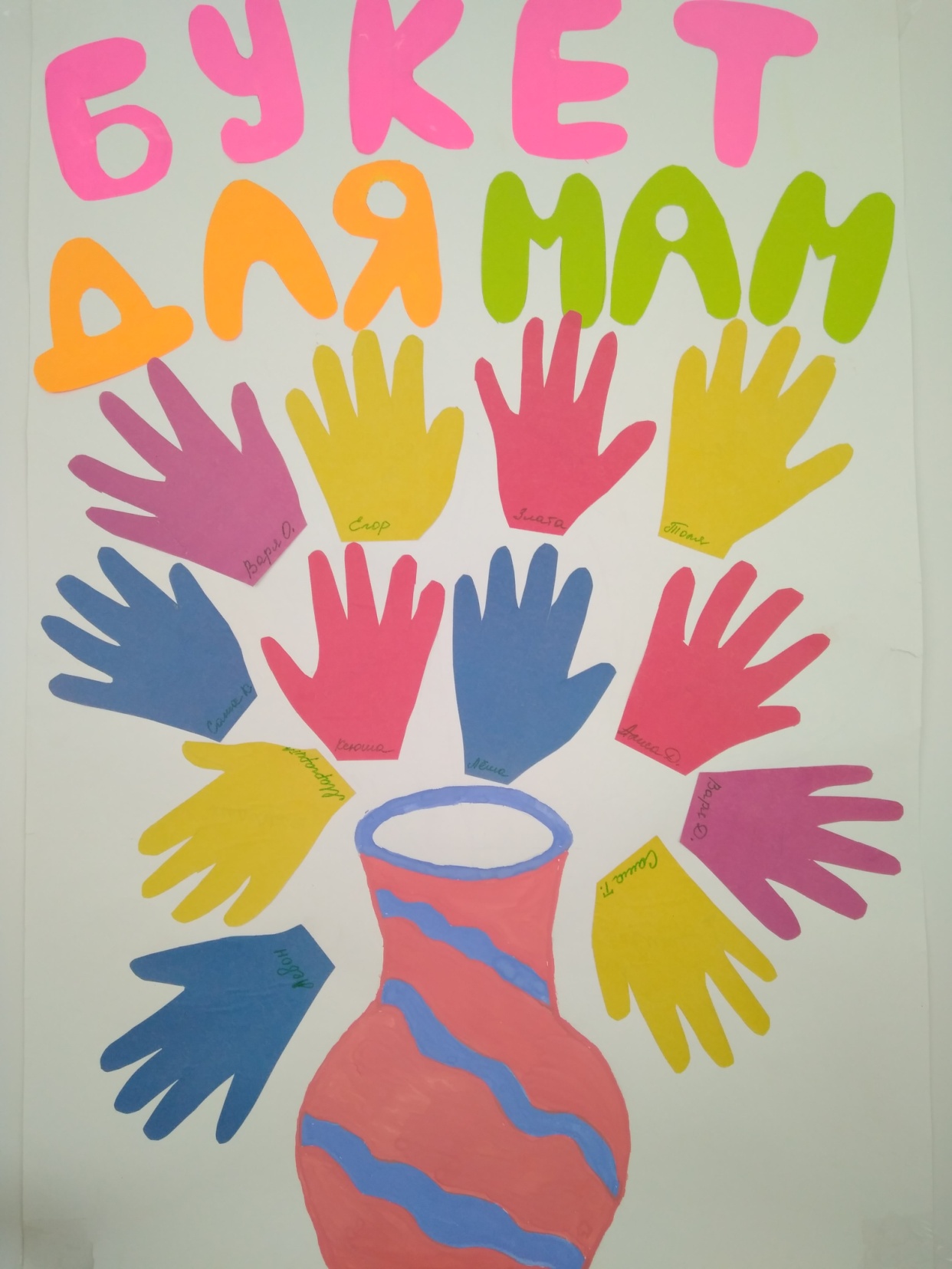 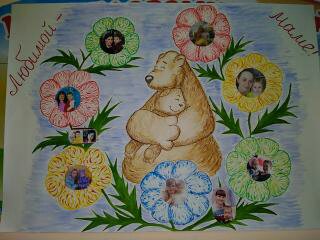 